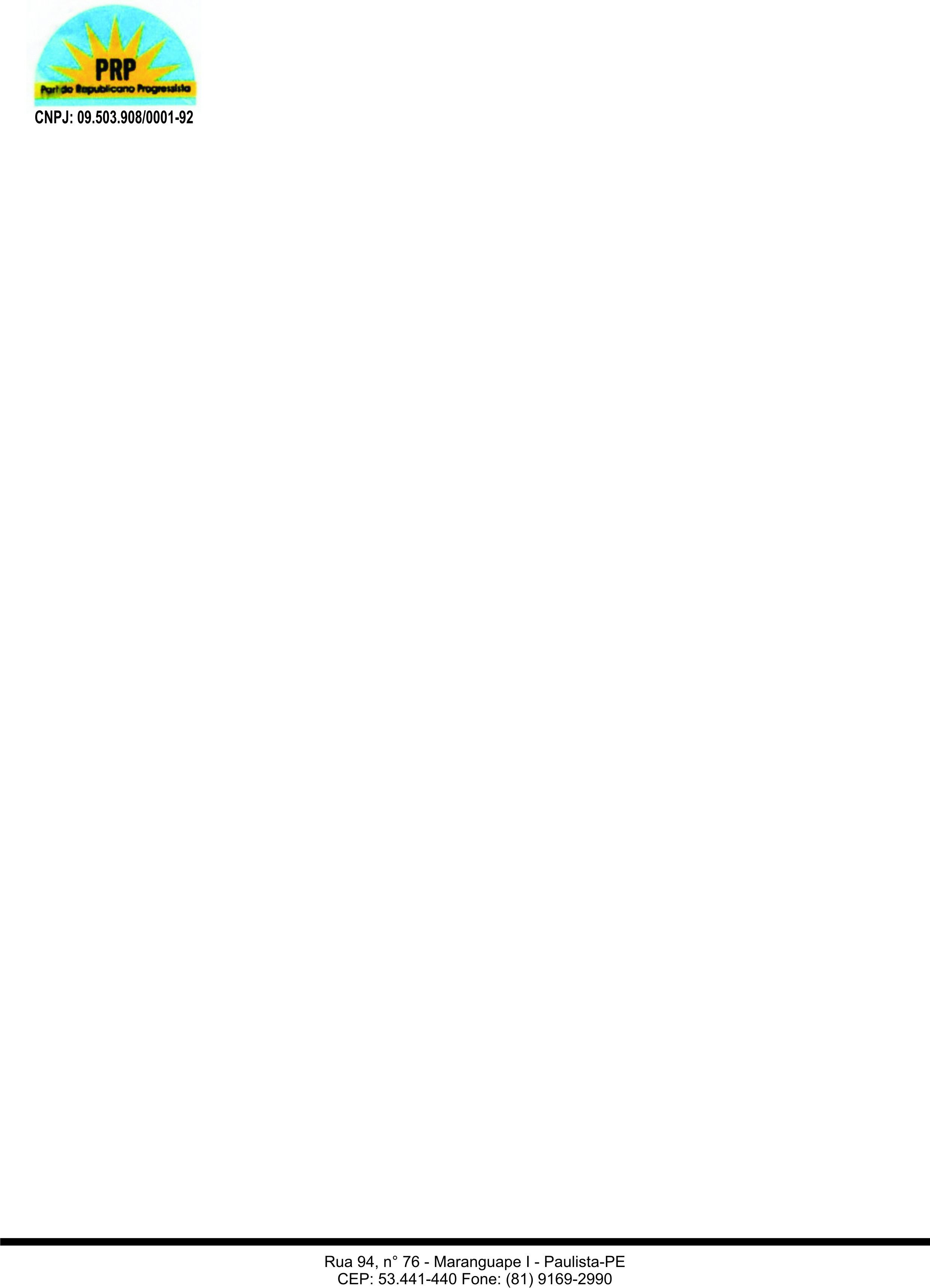 TRIBUNAL REGIONAL ELEITORAL DE PERNAMBUCOJUÍZO DA 12ª ZONA – PAULISTAResposta da AÇÃO DE PRESTAÇÃO DE CONTAS DO RRP – Processo n° 045/2008.BALANCETE PRP / QUADRIMESTRE 06/2008RECEITA – 	0_________________________________________DESPESA – 	0_________________________________________RESULTADO – 	0_________________________________________CONTA: 0944.013.9766-1 CAIXA ECONÔMICA FEDERALCNPJ: 09.503.908/0001-92OBS: O Partido funciona em endereço residencial, a comissão Executiva foi empossada em 2007, ver/consultar site do TER/PE. Assim, a organização da agremiação partidária, ocorrerá daqui para frente sem maiores atropelos.Paulista, 29 JULHO DE 2008AtenciosamenteJosuel Lazaro SilvaPresidenteJetro SeixasTesoureiro